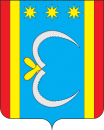 РОССИЙСКАЯ ФЕДЕРАЦИЯМУНИЦИПАЛЬНОЕ ОБРАЗОВАНИЕ  ВАРВАРОВСКИЙ   СЕЛЬСОВЕТОКТЯБРЬСКОГО РАЙОНА  АМУРСКОЙ  ОБЛАСТИПОСТАНОВЛЕНИЕ18.09.2019                                                                                                        № 90с.ВарваровкаОб изменении адресаобъекту (квартира) кадастровый номер28:19:010711:1670Токарь Т.В.            В целях регистрации прав собственности и приведения в соответствие адреса: п о с т а н о в л я ю:            1. На основании постановления главы Варваровского сельсовета от 26.05.2017г № 41 « О названии улиц и присвоении новой нумерации зданий и сооружений на территории муниципального образования Варваровский сельсовет», изменить адрес объекту (дом) с кадастровым номером 28:19:010711:1670  с  адреса: Амурская     область,    Октябрьский район,  с. Варваровка, ул. Светлая, д.8 кв.А  на адрес:  Амурская область, Октябрьский район,  с. Варваровка, ул. Светлая, д.8а.              2. Контроль над исполнением настоящего постановления оставляю за собой.Глава Варваровского сельсовета                                                   С.А.Демянюк                      